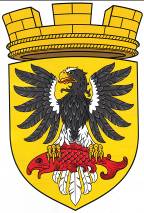                      Р О С С И Й С К А Я   Ф Е Д Е Р А Ц И ЯКАМЧАТСКИЙ КРАЙП О С Т А Н О В Л Е Н И ЕАДМИНИСТРАЦИИ ЕЛИЗОВСКОГО ГОРОДСКОГО ПОСЕЛЕНИЯот     14.  07._2016                                                                                              №  588 - п                        г. ЕлизовоОб уточнении вида разрешенного использования  земельных участков с кадастровыми номерами:  41:05:0101005:407; 41:05:0101005:1636; 41:05:0101005:333Руководствуясь Федеральным законом от 06.10.2003 г. № 131-ФЗ «Об общих принципах организации местного самоуправления в Российской Федерации», статьями 36, 37 Градостроительного кодекса Российской Федерации, ч. 2 ст. 7 Земельного кодекса РФ, Уставом Елизовского городского поселения, ч. 1 ст. 15 Федерального закона от 24.07.2007г.  N 221-ФЗ «О государственном кадастре недвижимости», Уставом Елизовского городского поселения, Правилами землепользования и застройки Елизовского городского поселения, принятыми Решением Собрания депутатов Елизовского городского поселения от 07.09.2011 № 126, согласно Решению Собрания депутатов Елизовского городского поселения от 21.06.2016 № 952     ПОСТАНОВЛЯЮ:	1. Уточнить для земельных участков с кадастровыми номерами  41:05:0101005:407; 41:05:0101005:1636;  41:05:0101005:333, расположенных в границах территориальной зоны общественного назначения (ОДЗ 2), вид разрешенного использования – «объекты общественного питания».  2. Управлению архитектуры и градостроительства администрации Елизовского городского поселения направить экземпляр настоящего постановления в ФГБУ «ФКП Росреестра» по Камчатскому краю для внесения в государственный кадастр недвижимости сведений об уточнении вида  разрешенного использования  вышеуказанных земельных участков. 3. Управлению делами администрации Елизовского городского поселения разместить настоящее постановление в информационно - телекоммуникационной сети «Интернет» на официальном сайте  администрации Елизовского городского поселения.4. Контроль за исполнением настоящего постановления возложить на  руководителя Управления архитектуры и градостроительства администрации Елизовского городского поселения.5. Настоящее постановление вступает в силу после официального опубликования (обнародования).Глава администрацииЕлизовского городского поселения                                                                     Д.Б. Щипицын